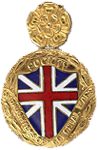 National Society Daughters of Colonial WarsExpense Reimbursement/Payment RequestSend this completed form to the National President for approval.(Non-budgeted expenditures must be pre-approved by the National President.)Alice Ellingsberg1225 2nd Street WWest Fargo, ND 58078-2616 nddaughter@aol.comDate:	______________________Office or Committee: ____________________________________________________________Purpose: ______________________________________________________________________Expenses: (Please attach all receipts.)_________________________________________________________________________________________________________________________________________________________________________________________________________________________________________________________________________________________________________________________________________________________________________________________________Signature: ____________________________  	Total Expenses: $____________________Make check payable to:  ____________________________________Mail check to:		______________________________________			______________________________________			______________________________________National President’s Signature:  ___________________________________________________Date: _______________________Forward completed and approved form to: Pamela R. Meiring, National Treasurer, 3909 George Mason, Williamsburg, VA 23188-1404  Email:  meiringp@cox.net